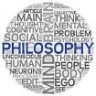 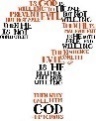 Religious Experience.1  Explore key ideas about the nature of religious experience. (8)2 Assess the strengths of the ontological argument for the existence of God. (9)4 (b) Analyse the success of religious experience for proving the existence of God. (20)Suffering and Evil.1 Explore the key ideas associated with the problem of suffering.  (8)2 Assess the strengths of the free will defence for the existence of God. (9)3 Assess the strengths of process theodicy.  (12) (A level)4 (b) Analyse the success of one solution to the problem of suffering.  (20)4  Evaluate the strengths and weaknesses of the Augustinian theodicy.  (20)  (A level). These are examples of questions you may get on the exam paper. As you can see there is much more focus on evaluation, assessment and analysis rather than more straightforward ‘explore/explain’. However, the knowledge and examples are important to learn as you will need to refer to this to ‘prove’ your points in your answers. 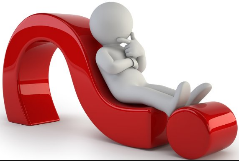 Preparing a plan for each of these essays would be very beneficial as it will make you review the information you have learnt and give you a sound starting point if you are faced with any of these questions. 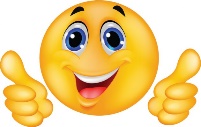 Check the level descriptors in the back of your booklet, to understand what the expectations are for good results for each type of question. 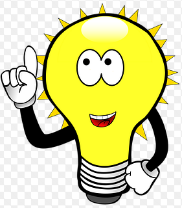 Don’t forget, the philosophy topic (BHS + BGS) is all about arguments for the existence of God, seeing the weakness in those arguments and counteracting the weaknesses. 